International Order of the Rainbow for GirlsNevada Grand Assembly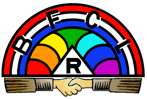 AFFIRMATION OF DRIVER LICENSE AND VEHICLE INSURANCE2022Form must be updated annually or as changes occur.Nevada Grand Assembly has established a Driver’s License and Vehicle Policy (“Policy”), which may be viewed at: www.nviorg.org.  The full Policy is incorporated by reference as part of this Affirmation.  Drivers and vehicle owners are encouraged to review the full Policy prior to executing this form, keeping in mind that:  Nevada Revised Statutes and Nevada Grand Assembly require all drivers of any vehicles to, from or at a Nevada Grand Assembly sponsored function that transport participants or other volunteers have a valid driver’s license.  The same also require the owner of any vehicle registered to drive on public streets and for the purpose stated above to carry the proper liability insurance to cover damages of bodily injury to another party and property damage to other’s property. The undersigned agrees and acknowledges as follows, by initialing below:_____	I have a valid driver license._____	I have valid vehicle insurance coverage that meets (or exceeds) the minimum threshold required by Nevada law, OR the legal owner of the vehicle holds valid insurance coverage that meets (or exceeds) the minimum threshold required by Nevada law._____	I agree to be fully responsible for payment or reimbursement of any damages, medical charges, or expenses incurred on behalf of any participant or volunteer for which the Driver(s) or Vehicle Owner(s) are found at fault during a Rainbow sponsored function.  _____ I agree to indemnify and hold harmless Nevada Grand Assembly, the Supreme Officer, all members and volunteers of Nevada Grand Assembly, the International Order of the Rainbow for Girls, all Assemblies of Nevada Grand Assembly, the Masonic Fraternity, and any sponsoring body or affiliates thereof from any claim, demand or action 	which may be initiated by any 3rd party, individual, organization or entity, against the aforementioned parties for the recovery of such medical expenses, including any legal fees or expenses incurred in defending against such claims.Signature: ____________________________________________________ Date: ____/____/________Driver Information:Name as it appears on License: _________________________________________________________State of Issuance: _____ Driver License #: ______________________Expires on: ____/____/________Vehicle Insurance Information:Vehicle Insurance Carrier Name: ________________________________________________________Vehicle Insurance Policy #: _________________________ Policy Expiration Date: ____/____/________Insured Vehicle(s):(add additional sheets as needed)International Order of the Rainbow for GirlsNevada Grand AssemblyAFFIRMATION OF DRIVER LICENSE AND VEHICLE INSURANCEFOR YOUTH PARTICIPANT DRIVER2022Form must be signed and returned to the Mother Advisor before a Youth Participant may drive another youth participant or guest to or from an event sponsored by Nevada Grand Assembly or its assemblies.Form must be updated annually or as changes occur.In addition to the requirements included in the Affirmation of Driver License and Vehicle Insurance, the following additional requirements apply to Youth Participant Drivers, ages 16 to 21.In Nevada, young drivers are not permitted to transport any passenger under the age of 18, except for immediate family members, during the first six months after a driver’s license is issued.  It is the policy of Nevada Grand Assembly to adhere to this requirement and to limit the ability of a Youth Participant to drive to Rainbow functions to occurring within the geographic area of her current Assembly. Additionally, Nevada Grand Assembly agrees, to the extent possible, to respect the limits and/or restrictions placed on the Youth Participant Driver by the Parents/Guardians, if provided to the Mother Advisor or her designee.Youth Participant Driver and Parents/Legal Guardians MUST complete the following section:_____ Participant has attached a photo copy of her valid driver license and current proof of insurance._____	Parents/Legal Guardians of the Participant grant permission to the Youth Participant Driver to transport herself to/from Rainbow sponsored functions within the geographic area of her current Assembly. _____	A Youth Participant Driver within the first six calendar months of receipt of a driver license must be a solo driver to/from all Rainbow sponsored functions and may not provide any transportation to other Rainbow Members or Participants._____	If Youth Participant Driver is within the first six calendar months of receipt of a driver license, participant has Parents/Legal Guardians permission to transport the following immediate family members to/from Rainbow sponsored functions:            _____________________________________________________________________________            __________________________________________________________________________________	If Youth Participant Driver has had driver license for at six calendar months and is under the age of 21, Youth Participant Driver has Parents/Guardians permission to provide transportation to the following Youth Participants (must be listed specifically by name to be valid consent): _____________________________________________________________________________            _____________________________________________________________________________Youth Participant Driver Signature: _____________________________________ Date: ___/___/______Parents/Legal Guardians Signature: ____________________________________ Date: ___/___/______Parents/Legal Guardians Signature: ____________________________________ Date: ___/___/______Vehicle Make:Model/Model Year:License Plate (State and Plate):Vehicle’s Owner: